Familien-Gottesdienste in der Kirche am Lauerhaassind Gottesdienste für Große und Kleine, für Kinder von 4-12 Jahren und ErwachseneKrabbelgottesdienste ermöglichen Kinder zwischen 1-3 Jahren erste Erlebnisse und Eindrücke von Kirche und Gemeinde22.4. Ostermontag 11.00 anschließend geht’s auf Eiersuche!16.6., 11-11.30 Uhr zum Sommer24.12, 14 Uhr, Weihnachtserleben mit den ganz KleinenUnd das gibt es auch nochGottesdienste von und mit Konfirmanden, Religiöse Erziehung in der Kita am Lauerhaas mit den „Perlen des Glaubens“; Gruppenzeit mit dem Pfarrer in einzelnen Kinder- und Jugendgruppen  Kontakt: Pfarrer Albrecht Holthuis, Tel 51028                                           Email: aholthuis@kirche-wesel.deKinderKirche 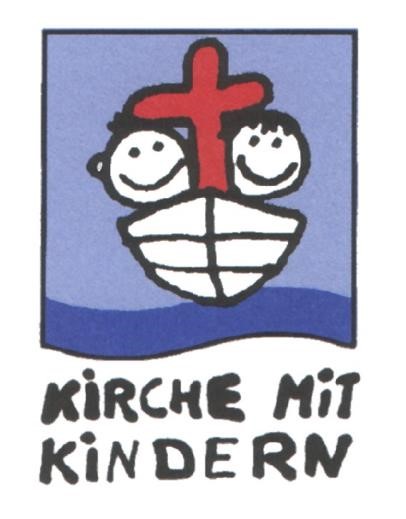     2019 Angebote für Kinder, Familien in unterschiedlichen Formaten in der Kirche am LauerhaasFolgende Termine – immer sonntags um 11 Uhr - sind im Jahr 2019 dafür vorgesehen: 3.2. Familiengottesdienst 10.3. Familiengottesdienst mit Taufen21.4. Ostersonntag – Familiengottesdienst mit Taufen und Kirchenchor 7.7. Familiengottesdienst mit Taufen18.8. Familiengottesdienst 1.9. Familiengottesdienst und anschließend Gemeindefest als Friedensfest für jung und alt (11 bis 16 Uhr)16.9. Familiengottesdienst mit Tauferinnerung und Taufen (mit Beteiligung der Kita am Lauerhaas)6.10. Ökumenischer Familiengottesdienst zu Erntedank in der Reithalle St. Hubertus Obrighoven1.12. Familiengottesdienst mit Kita am Lauerhaas24.12., 15 Uhr Weihnachtsmusical mit Kinderchor